"Formación de Valores Éticos e Integridad para Entidades Públicas, Sector Privado, Sociedad Civil y Ciudadanía en General".(3, 5 y 7 de agosto 2020)En cumplimiento al hito 6 del Compromiso 14 del 4to. Plan de acción Nacional de Gobierno abierto de Guatemala, la Contraloría General de Cuentas y la Comisión Presidencial de Gobierno Abierto y Electrónico desarrolló la capacitación virtual Formación de Valores Éticos e Integridad para Entidades Públicas, la cual estuvo dirigida al sector privado, sociedad civil y ciudadanía en general, dividida en 3 fechas: (3, 5 y 7 de agosto del presente), cada fecha en horario de 8:00 a 12:00 pm. Durante las 3 fechas de capacitaciones se tuvo una participación de 254 usuarios que ingresaron a la plataforma con su nombre y apellido de diferentes sectores. Cabe destacar que hubo una participación mayor, sin embargo, ingresaron de forma anónima (4,270) por lo que no hay un dato cuantificable y solo se tomó en cuenta para efectos de medición a las personas que ingresaron con su nombre y apellido. La inauguración de las jornadas de capacitación estuvo a cargo del Msc. Mario Francisco Xocoy Buch, Subcontralor de Probidad y moderada por el Msc. Rony Zuñiga.Los temas tratados por los expositores:"Ejes de Gobierno Abierto". A cargo de la Licda. Patricia Pineda, de la Comisión Presidencial de Gobierno Abierto y Electrónico."Valores Éticos, Probidad e Integridad", por el Lic. Julio Alejandro Orellana, de la Contraloría General de Cuentas."Diseño de un Sistema de Prevención de la Corrupción: un enfoque de control". A cargo del Lic. Arnaldo Jorge Vásquez, de la Contraloría General de Cuentas. 
 Día 1. El 03 de agosto se inaugura la capacitación virtual y se cuenta con una participación de 83 usuarios que ingresaron a la plataforma y se registraron con nombre y apellido. *Sin definir, hace referencia a las personas que no se identificaron con su nombre, sino utilizaron el nombre de su puesto de trabajo o a la Institución donde laboran.Día 2.El 05 de agosto continua la jornada de capacitaciones y se cuenta con una participación de 70 usuarios que ingresaron a la plataforma y se registraron con nombre y apellido.Día 3.El 07 de agosto se finaliza la capacitación virtual y se cuenta con una participación total de 101 usuarios que ingresaron por la plataforma y se registraron con nombre y apellido.Resumen general de participantes que se registraron con nombre y apellidoAlgunas de las Instituciones que participaronAcción CiudadanaCentro Juvenil de Privación de Libertad para MujeresCiudadanía en GeneralComandancia de la Marina de la Defensa NacionalComisión Presidencial de Gobierno Abierto y ElectrónicoComité Nacional de Alfabetización CONALFAConsejo Nacional de Áreas Protegidas - CONAP-Contraloría General de Cuentas CGCDirección General de Desarrollo Cultural y Fortalecimiento de las CulturasESDRI-MDPEFuerza Aérea Guatemalteca INACOPINEESMancomunidad Copan-ChortiMinisterio de Agricultura, Ganadería y AlimentaciónMinisterio de Comunicaciones, Infraestructura y ViviendaMinisterio de Cultura y DeportesMinisterio de Desarrollo SocialMinisterio de EconomíaMinisterio de EducaciónMinisterio de GobernaciónMinisterio de Trabajo y Previsión SocialObservatorio de Discapacidad Secretaría Contra la Violencia Sexual Explotación y Trata de Personas -SVET-Secretaría de Bienestar Social de la PresidenciaSecretaria de Coordinación Ejecutiva de la PresidenciaSecretaría de Obras Sociales de la Esposa del Presidente - SOSEPSecretaria Nacional de Ciencia y Tecnologia - SENACYT - Universidad Rafael Landivar - URL -Invitaciones al evento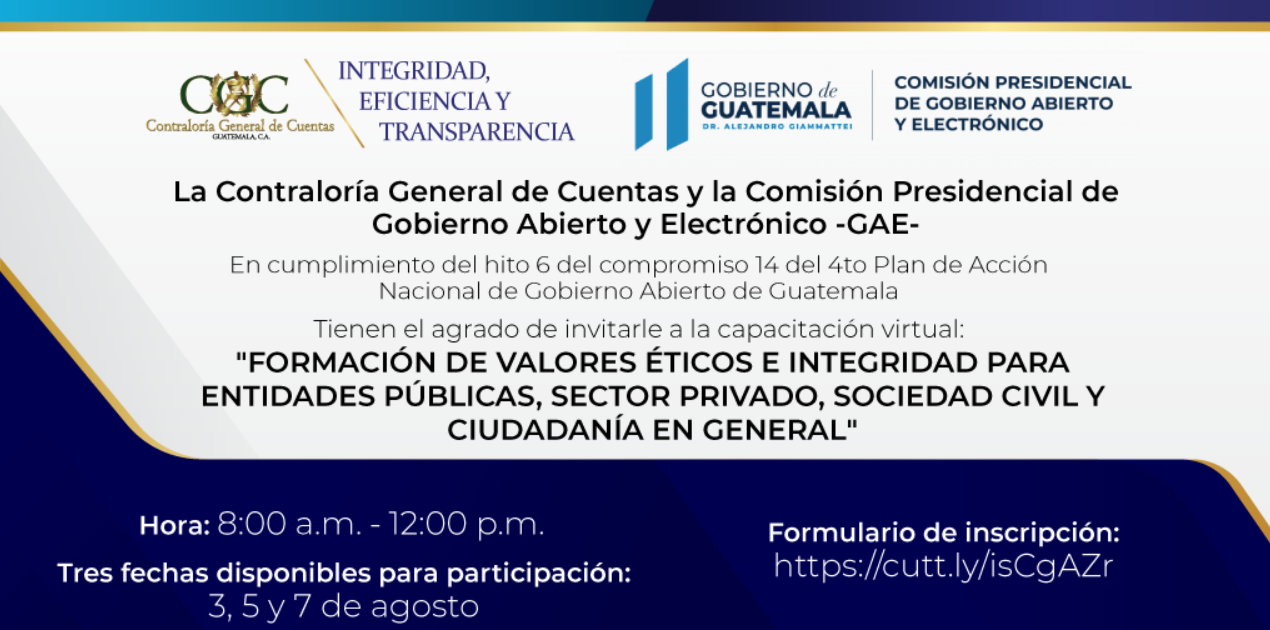 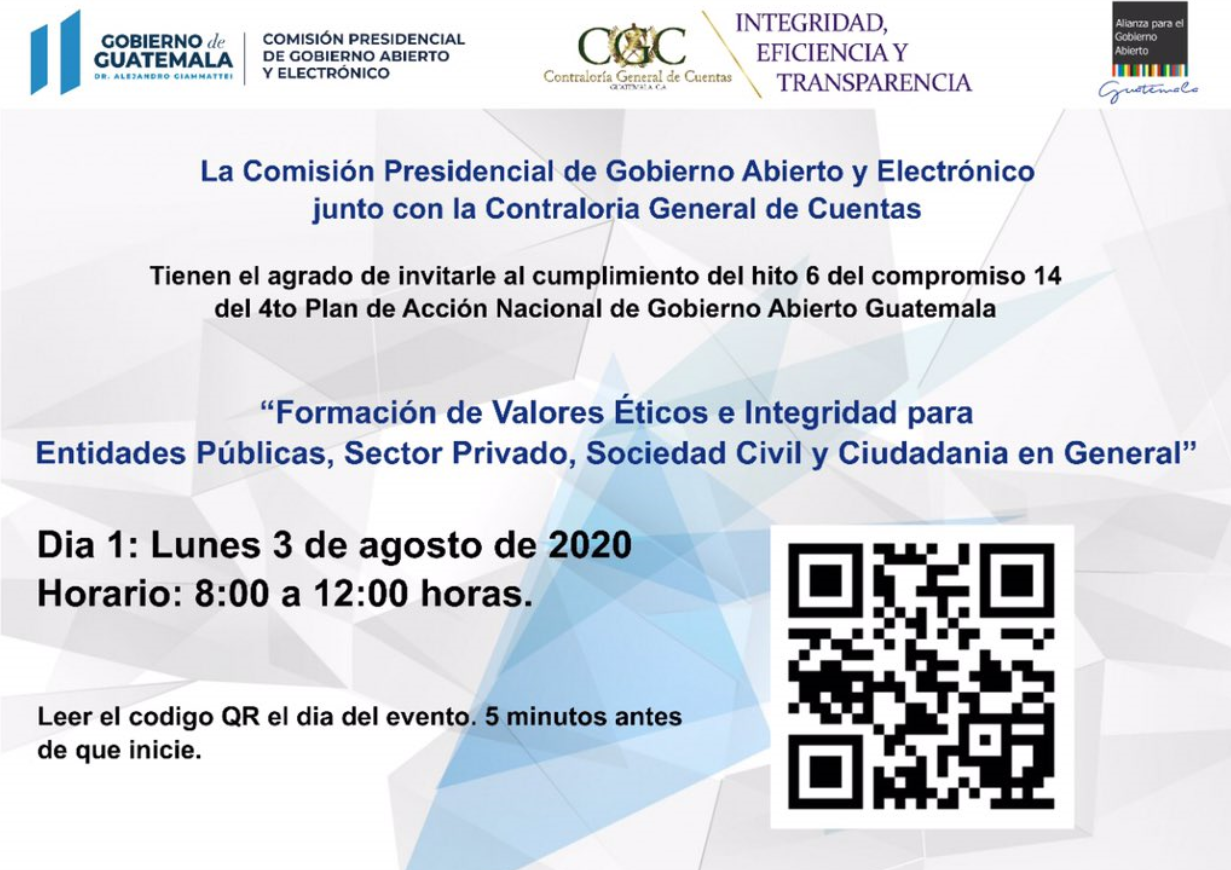 Formulario de Inscripción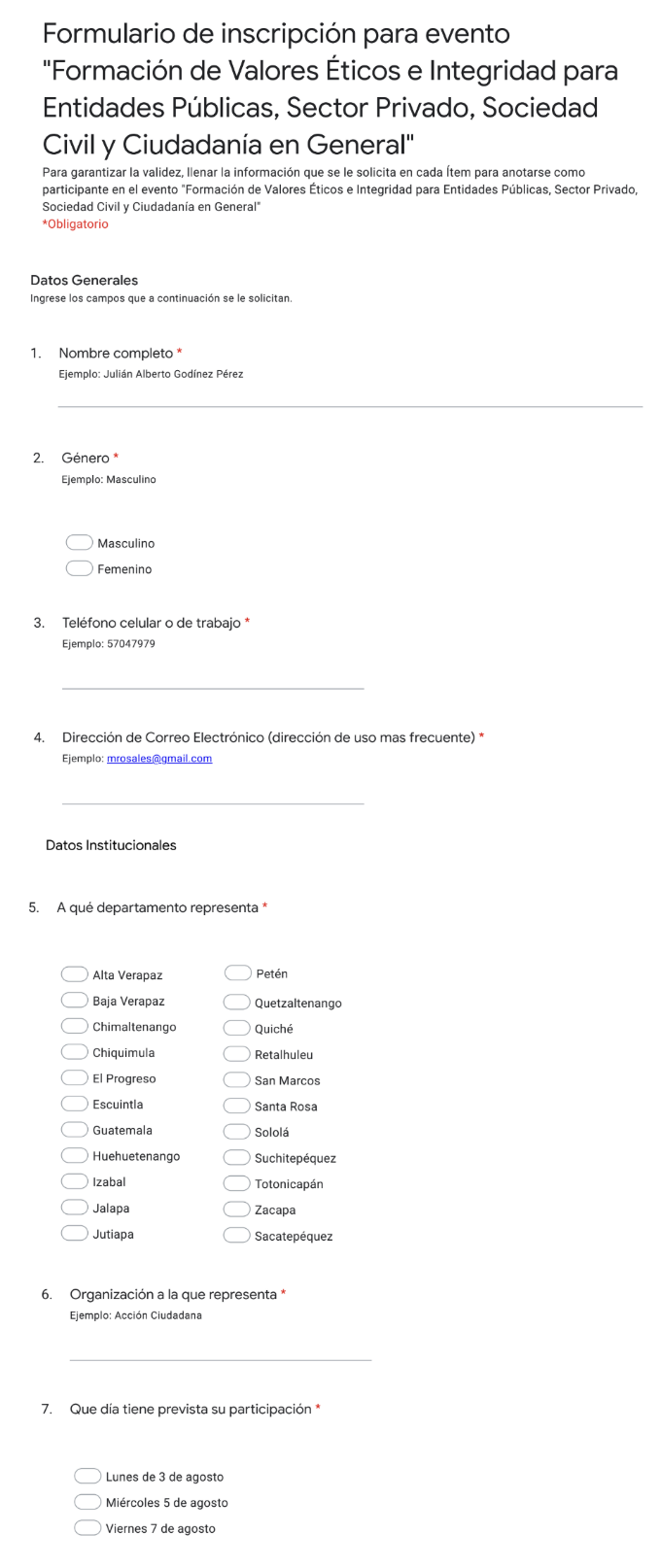 Fotos del día 1, 03 de agosto de 2020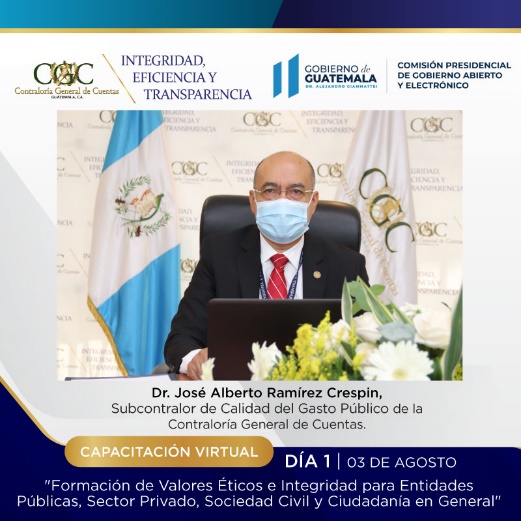 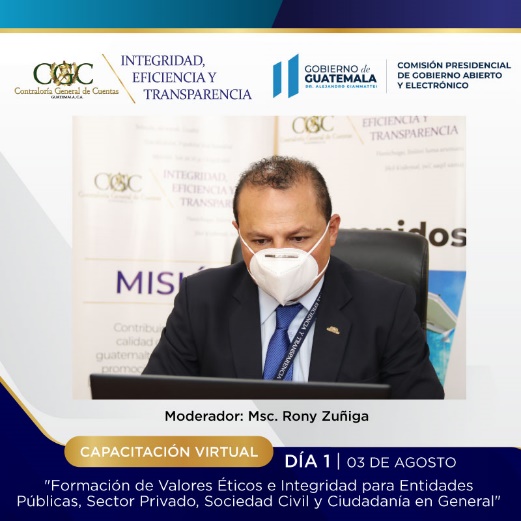 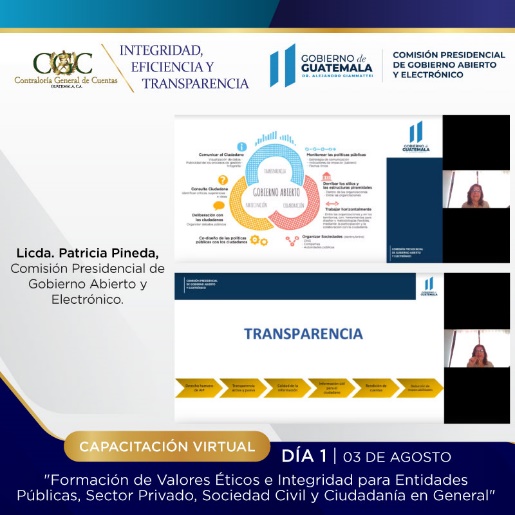 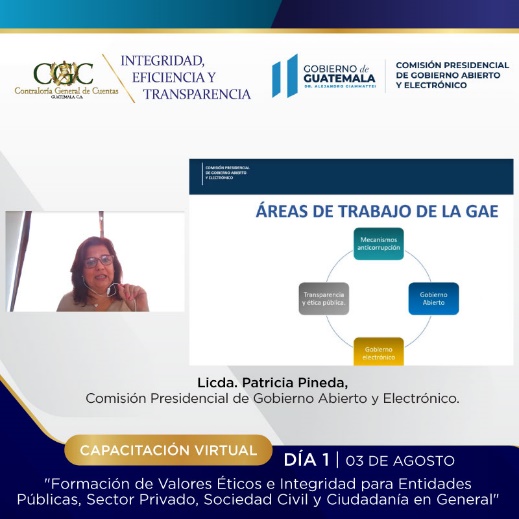 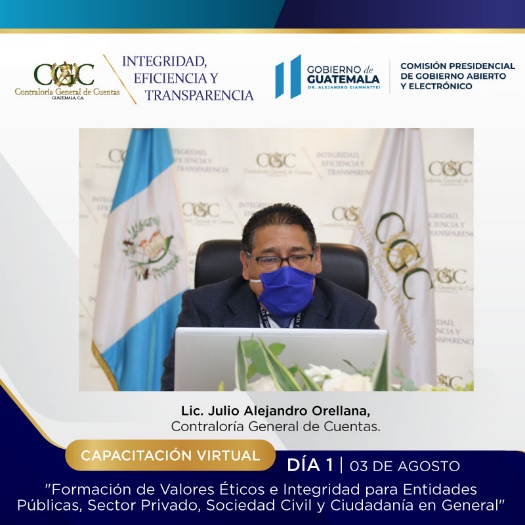 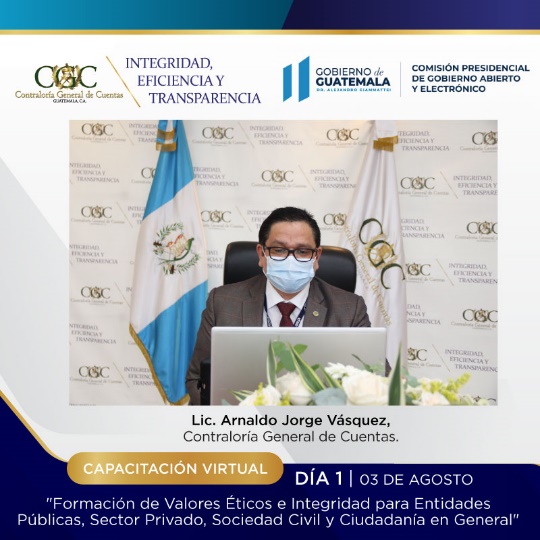 Fotos del día 2, 03 de agosto de 2020.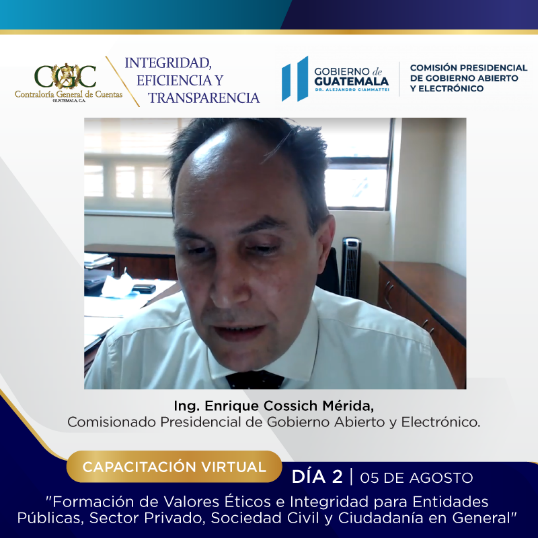 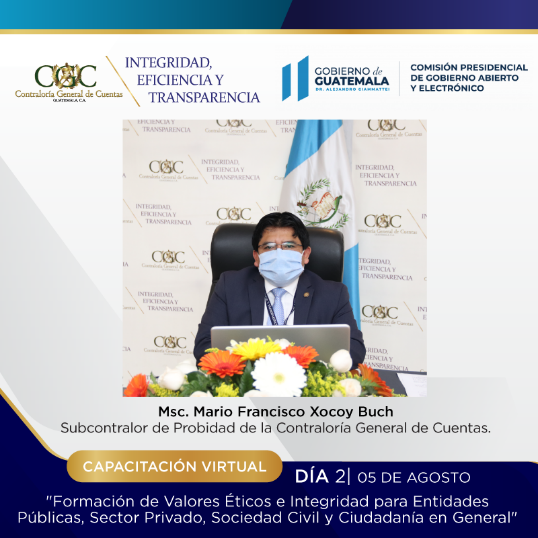 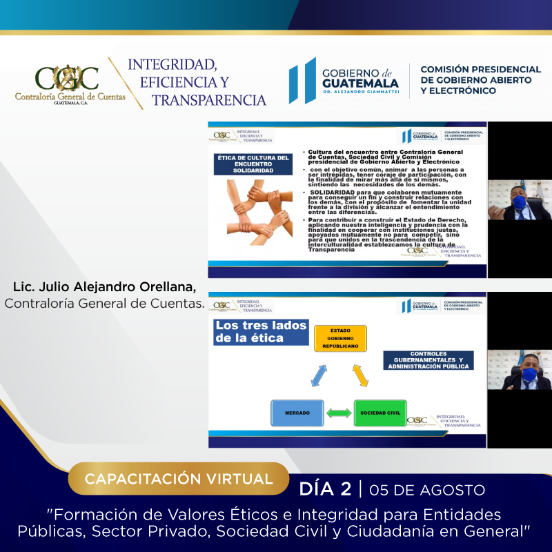 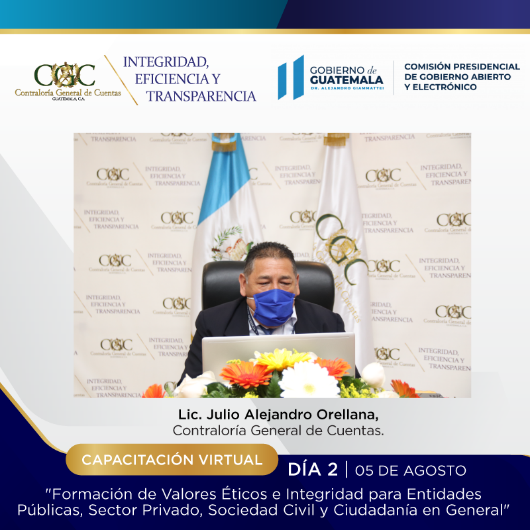 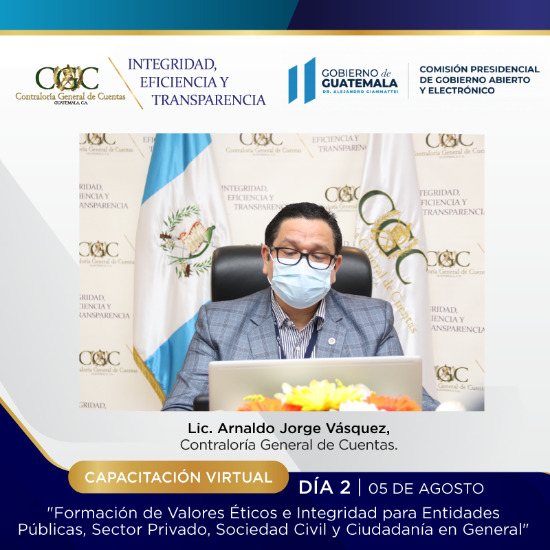 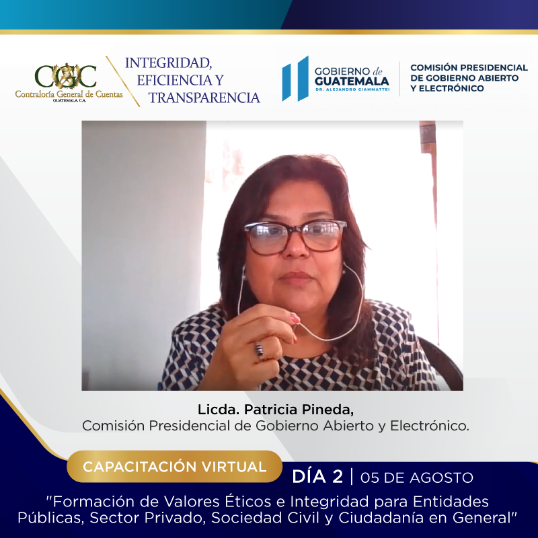 Fotos del día 3, 07 de agosto de 2020.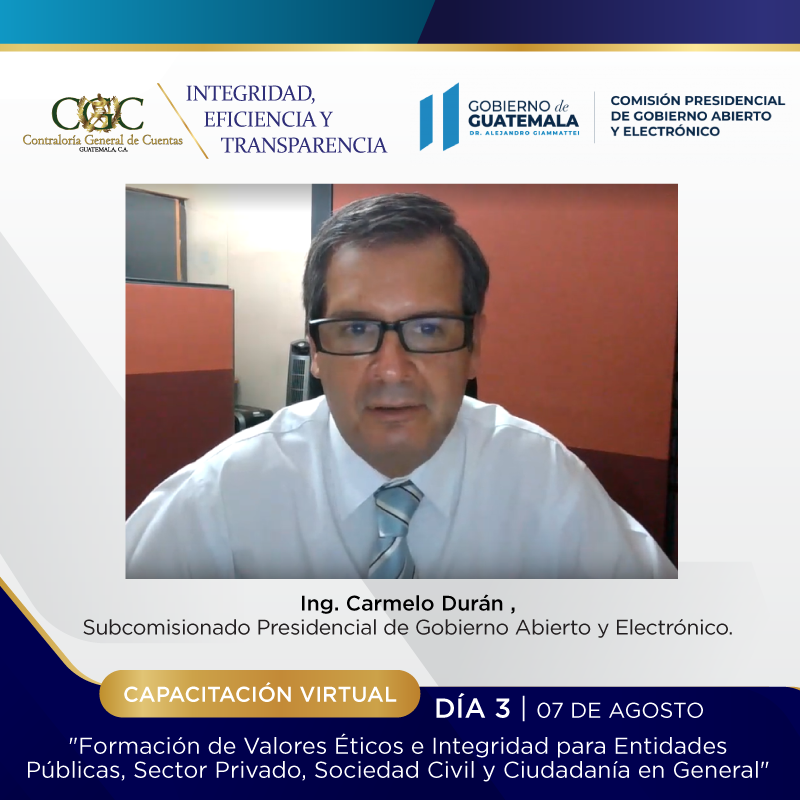 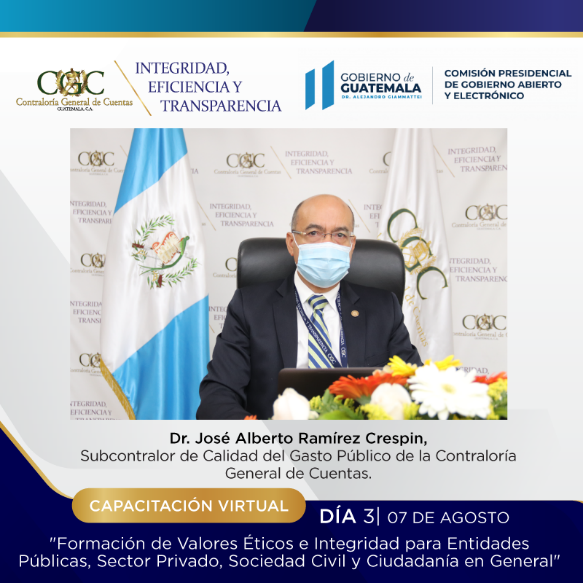 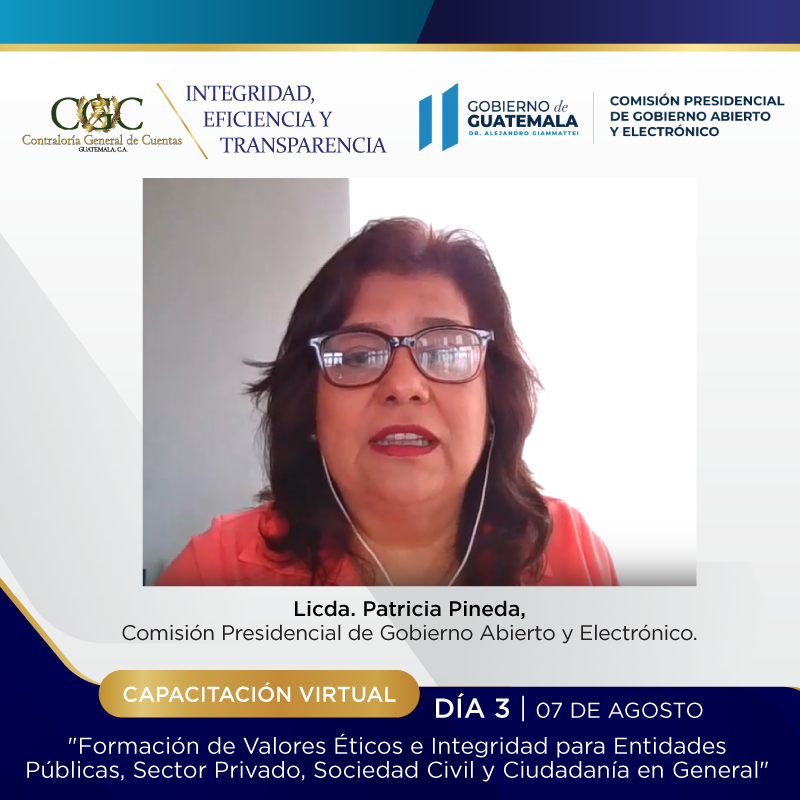 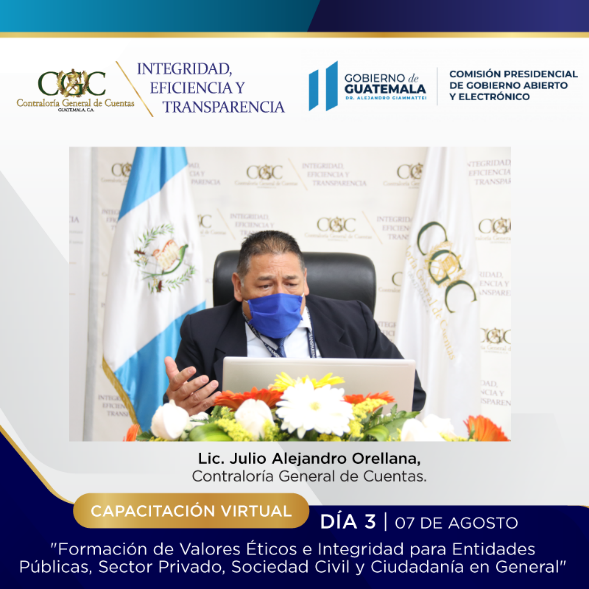 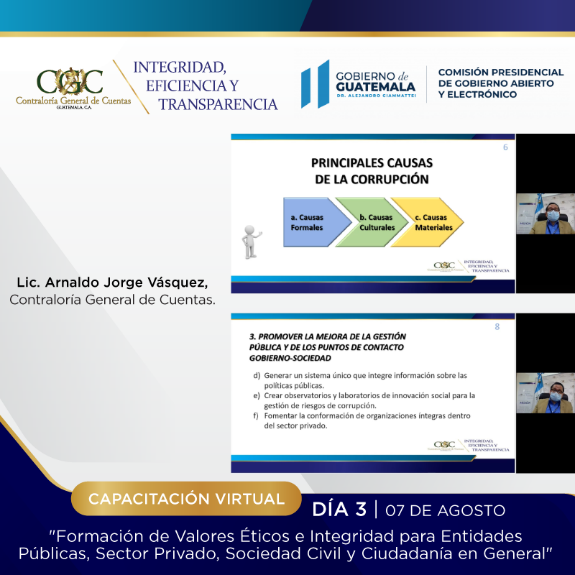 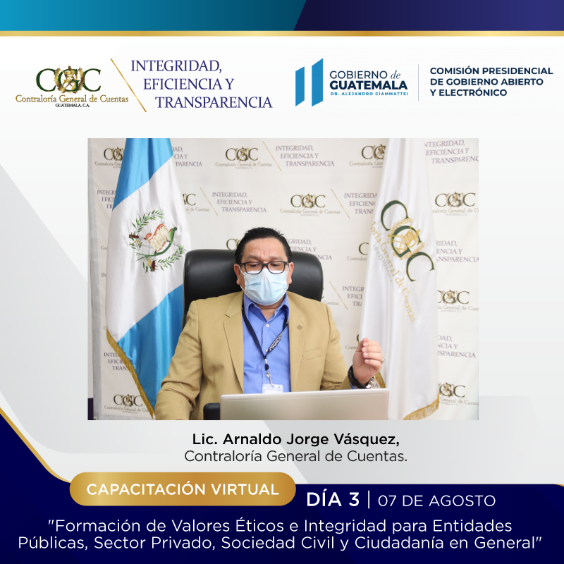 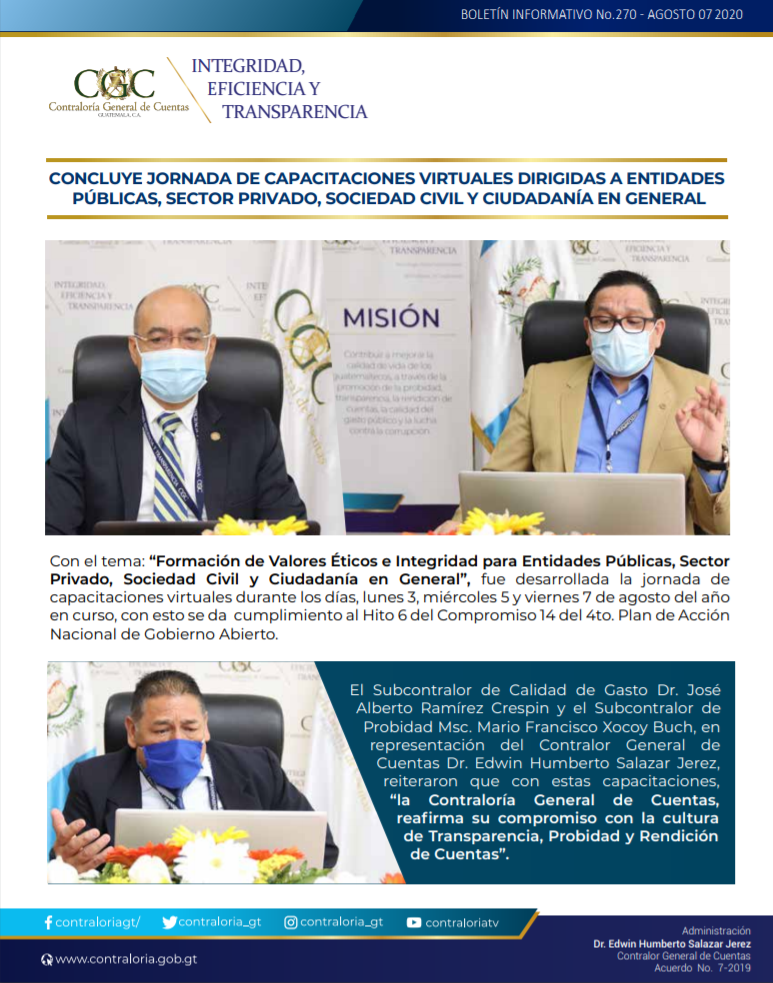 FemeninoMasculinoParticipantes384583FemeninoMasculinoParticipantes363470FemeninoMasculinoParticipantes8318101FechaFemeninoMasculinoParticipantes3 de Agosto3845835 de Agosto3634707 de Agosto8318101Total15797254